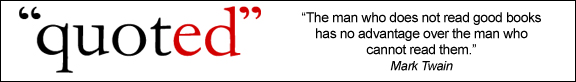 Friday 15th February 2019Dear Parents and Carers,As we head towards the end of term 3 and the mid-point of the academic year it is good to reflect on how far the children have progressed over the year. Year 6 children are beginning to build momentum towards their final months in Primary School and end of Year SATs Tests. There is a real sense of determination amongst them to achieve their absolute best.There are many intervention sessions taking place across the school to ensure that our children achieve their absolute true potential. With Reading as a focus in school, we would really encourage you to listen to your children read at home and even more importantly read to your children – no matter how old. I would like to take this opportunity to thank the staff for their hard work and commitment in encouraging the children themselves to seek the guidance that they need. Both KS1 and KS2 have now new reading schemes in place. KS1 reading scheme is designed to help children decode and read fluently whilst the KS2 scheme is designed to track children’s comprehension skills and understanding of English grammar. Young VoicesYears 5 and 6 had a great time at the end of January, participating in the largest school choir in the world, at the O2 Arena in London. Old Stratford children sounded amazing and blew us away whilst they sang along with thousands of other children from across the country at the Young Voices Concert. The children sang and danced along to Pop Melodies and the Greatest Showman and even sang ‘Tonight Belongs To Us’ with Tony Hadley. I am certain that all the children left with some life long memories of such a magical evening. Saints Study DayOn the 11th of January, year 6 had the opportunity to visit The Saints Study Centre. During their visit the children were taken on a tour of the grounds as well as participating in some organised team building games. OSSA DiscoOSSA held another very successful disco last week. The children had a great time and were treated to a large cookie for their snack. Another really big thank you to everybody who helped out on the evening.Early Years Fire Brigade VisitChildren in our Reception Class were treated last week to a visit from the fire brigade. They really enjoyed finding out how the fire services help us and had great fun looking around the fire engine. Year 1 and 2 Museum VisitFollowing their Toy Story Theme Day, Year 1 and 2 visited the Toy Museum in Bedford last week. They were able to look at the similarities and differences between toys from the past and present as well as being introduced to the concept of ‘old’ and ‘new’.Parents EveningParent’s Evenings will take place after half term on Wednesday 6th March and Thursday 7th March. Both evenings will run from 3.45pm – 7.00pm. Please book your appointment when instructed through ParentMail.Staffing UpdateWe would like to welcome back Mrs Mills who will be working with our Year 6 children and helping them prepare for their end of year SATs. We would also like to welcome Miss Akhlaq, who will be working in Year 4 for the next 8 weeks as part of her Teacher Training Degree.DATES FOR YOUR DIARYFriday 15th FebruaryYear 3 & 4 Bikeability9.05am – Young Voices  AssemblyBreak up for Half Term 3.30pmMonday 25th FebruaryVisual Impairment Awareness DayThursday 28th FebruaryReception Health ScreeningWednesday 6th March3.45pm – 7.00pm – Parent’s Evening Thursday 7th March3.45pm – 7.00pm – Parent’s EveningFriday 8th MarchCelebration AssemblyMonday 11th MarchOld Stratford World Book DayWednesday 13th MarchYear 3 Residential to Caldecotte Friday 15th MarchWalk In morningWednesday 20th – 22nd MarchYear 4 Residential to Irthlingborough Friday 22nd MarchYear 1 Class AssemblyOSSA Quiz NightFriday 29th MarchVIP Assembly – invite onlyMonday 1st – Thursday 4th AprilYear 5 Bikeability Friday 5th AprilSchool Closes 2.30pm